[Datum]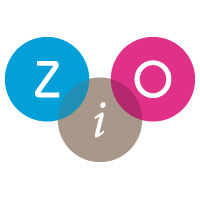 Onderwerp: Uitnodiging controle afspraak COPD zorgGeachte heer/ mevrouw,Inleiding
Voor patiënten met COPD is het belangrijk om regelmatig bij de huisarts en praktijkondersteuner op controle te komen. Als COPD patiënt wordt u daarom door uw huisarts uitgenodigd voor in ieder geval een aantal controles per jaar. Uitnodigingen
Uit onze gegevens blijkt dat u ongeveer [een week] geleden niet bent verschenen op de controleafspraak. Ook is het niet gelukt om telefonisch contact met u te krijgen. Om die reden heb ik voor u een nieuwe controleafspraak in mijn agenda ingepland op [DD-MM-JJJJ], om [00:00]. Indien u een andere datum voor uw controle wilt afspreken, omdat u bijvoorbeeld verhinderd bent op de voorgestelde datum en tijd, kan dit rechtstreeks met de doktersassistent op [maandag tot en met vrijdag] tussen [… en …] uur. Graag hoor ik dat zo spoedig mogelijk.Wanneer u om welke reden dan ook geen afspraak wilt maken voor de controle van uw COPD dan zouden we graag persoonlijk met u contact willen hebben. Ook in dat geval kunt u ons bereiken op [maandag tot en met vrijdag] tussen [… en …] uur. In het geval dat u onder behandeling bent bij de longarts voor uw COPD in een ziekenhuis of kliniek, willen wij u vragen dit ook door te geven aan uw huisarts. Op het moment dat de behandeling bij de longarts is beëindigd is het belangrijk dat u dit ook weer meldt bij uw huisarts. Praktische problemen? 
U kunt voor praktische problemen bij de controleafspraak contact opnemen met de praktijkondersteuner of de praktijkassistente van de huisartsenpraktijk. Praktische problemen zijn bijvoorbeeld dat u niet kunt komen op het tijdstip van de controleafspraak of dat u geen vervoer heeft om naar de afspraak te komen. Het belang van controle
COPD is een ongeneeslijke longziekte. De luchtwegen zijn blijvend vernauwd. Daardoor werken de longen steeds minder goed. U krijgt vaak last van hoesten, benauwdheid en slijm in de luchtwegen. COPD komt door een blijvende (chronische) ontsteking van het slijmvlies in de luchtwegen. Rook of prikkelende stofdeeltjes in de ingeademde lucht veroorzaken die ontsteking. Er bestaat geen behandeling waardoor COPD over gaat. U kunt wel uw klachten verminderen door u te houden aan een aantal leefregels (op tijd stoppen met roken, gezond eten en dagelijks bewegen) en door medicatie te gebruiken. U gaat zich dan geleidelijk beter voelen. Door gezond te leven kunt u uw conditie verbeteren en ervoor zorgen dat u zich fitter voelt.Dit is de reden dat uw huisarts en praktijkondersteuner u dringend adviseren om regelmatig op controle te komen in de praktijk zodat u op al deze punten gecontroleerd kunt worden en er tijdig ingegrepen kan worden als dat nodig is. Het ketenzorgprogramma is een extra aanbod voor mensen met COPD in aanvulling op de gewone huisartsenzorg.Afzien van controle
Als u toch besluit om af te zien van de controle, verzoeken wij u om in de bijgevoegde verklaring aan te geven wat daarvan de reden is. De praktijk zal u dan verder niet meer uitnodigen. Op het moment dat u daarna besluit u toch weer aan te melden kan dat altijd bij uw huisarts of praktijkondersteuner. Altijd welkom
Wij vinden het belangrijk om te benadrukken dat u in de tussentijd altijd van harte welkom blijft om bij al uw gezondheidsvragen – en klachten contact op te nemen met onze huisartsenpraktijk. Uw keuze om wel of niet deel te nemen aan het ketenzorgprogramma heeft hierop geen invloed.Als u over deze brief of de controles nog vragen heeft kunt u altijd een afspraak maken bij uw huisarts of praktijkondersteuner voor nadere toelichting of uitleg.met vriendelijke groet,[Naam], praktijkondersteuner			[Naam], huisarts[Telefoonnummer en andere contactgegevens]